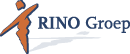 Vervolgcursus cognitieve gedragstherapie: trauma, rouw en verwerkingstechnieken (50 uur) (GV16C)Diagnostiek en behandelingIn deze cursus worden de diagnostiek en behandelmogelijkheden bij enkelvoudig en complex trauma en rouw behandeld vanuit een gedragstherapeutische optiek. De nadruk ligt op de diagnostiek en behandeling van trauma, maar omdat dit een aantal raakpunten heeft met de behandeling van rouwproblematiek wordt hier ook uitgebreid aandacht aan gegeven. Zowel de mogelijkheden als de beperking van deze behandelingen komen uitgebreid aan bod. Ook wordt er stilgestaan bij de gevolgen van het werken met getraumatiseerde cliënten voor de hulpverlener.
Kijk voor meer informatie over dit opleidingstraject en de eisen voor het lidmaatschap op www.vgct.nl.

Schrijft u zich gelijktijdig (op dezelfde dag) in voor twee vervolgcursussen gedragstherapie, dan ontvangt u 10% korting op beide cursussen.
  DoelU verwerft kennis met betrekking tot de geschiedenis van het begrip psychotrauma, de verschillende soorten traumata, de diagnostiek van trauma en de behandelmogelijkheden. Later in de cursus wordt er uitgebreid stil gestaan bij de diagnostiek en het behandelen van rouwproblematiek. Na deze cursus:kunt u verschillende soorten trauma diagnosticerenkunt u een behandelplan maken voor enkelvoudige en complexe traumaproblematiekheeft u vaardigheden geleerd om een traumabehandeling uit te voerenonderscheiden wanneer er sprake is van gezonde of van gecompliceerde rouwheeft u vaardigheden geleerd om bij gecompliceerde rouw te interveniërenDoelgroep
Aspirant VGCt-leden in het kader van 50 uur vervolgcursus; psychologen, psychiaters en andere hulpverleners die werken (of gaan werken) met mensen met traumastoornissen. Accreditatie en erkenningInhoudGeschiedenis van psychotraumaVerschillende soorten traumata: enkelvoudig trauma, complex trauma en varianten, acute stressstoornisDiagnostiek van trauma en rouwproblematiekGedragstherapeutische visie op trauma en de bekrachtigende factoren van traumaproblematiek en rouwproblematiekOpstellen van een behandelplan bij enkelvoudig en complex trauma en bij rouwproblematiekSpeciale problemen bij complex traumaDriefasenmodelOefenen met stabilisatietechnieken: stopmethoden, counterconditionering, ontspanningsoefeningen, dissociatieOefenen met exposure in vitroIndicatie voor EMDR-behandeling stellenVerschillende soorten verwerkingstechnieken als; imaginaire confrontatie, rescripting, getuigenistherapie en (brieven) schrijftechniekenHoe het leven weer op te bouwen na een trauma en na rouwSecondaire traumatiseringHoe ga je als hulpverlener om met traumatische verhalen?
 Er wordt geoefend met het stellen van diagnosen en verschillende stabilisatietechnieken. U wordt getraind in stabilsatietechnieken en verweringstechnieken als: imaginaire exposure, imaginaire confrontatie en rescripting en in het stellen van een indicatie voor EMDR. Tijdens de cursus wordt gewerkt met plenaire presentaties, gevalsbesprekingen, video’s literatuurbesprekingen, rollenspelen en huiswerkopdrachten. Er wordt van u een actieve inbreng verwacht. Digitale leeromgeving
De cursus wordt ondersteund met een digitale leeromgeving. Zo heeft u altijd toegang tot het lesrooster, digitale literatuur en contact met mededeelnemers en docenten. Aan te schaffen literatuur
A.M. Stöfsel en T. Mooren, Complex trauma, diagnostiek en behandeling, Bohn Stafleu Van Loghum, 2010.
Uiterlijk vijf weken voor de startdatum wordt u geïnformeerd over eventuele wijzigingen. Certificaat
U krijgt een certificaat als u voor 90% aanwezig bent geweest en heeft voldaan aan de huiswerkopdrachten. Data en locatie
8 donderdagen van 14.00 - 21.00 uur bij de RINO Groep in Utrecht : 11 en 25 februari, 3 maart, 21 april, 19 mei, 2, 16 en 30 juni 2016 Kosten
€ 2.250 incl. digitale literatuur en broodmaaltijd, excl. boeken Startdatum 
11 februari 2016 Inschrijven
De inschrijftermijn is verstreken.Volgende startdatum
15 september 2016 Incompany
Wilt u gezamenlijk met uw hele team deze cursus volgen? Dat kan! Deze cursus kan op uw verzoek incompany gegeven worden. Samen SLIM: koop als groep in!
Een incompany uitvoering is niet alleen mogelijk voor een organisatie, maar u kunt ook zelf een deelnemersgroep samenstellen. Bekijk de voordelen van een Samen SLIM-groep. Meer informatie
Heeft u vragen, schikt de geplande datum u niet of heeft u interesse in een incompany uitvoering? Neem contact op met onze infodesk: 
T (030) 230 84 50
E  infodesk@rinogroep.nl
? veelgestelde vragenDiscussieer mee in onze LinkedIn groep voor professionals in de ggz en aanverwante sectoren Adresgegevens
RINO Groep
St. Jacobsstraat 12-14
3511 BS Utrecht
Postbus 347
3500 AH Utrecht
T (030) 230 84 00I  www.rinogroep.nl
FGzPt - herregistratie Klinisch (Neuro)Psycholoog30 uurNIP - herregistratie Eerstelijnspsycholoog45 uur behandeling, 22,5 uur diagnostiek, 7,5 uur overigeNIP - registratie Kinder- en Jeugdpsycholoog30 uur behandeling, 12 uur diagnostiek, 16 uur extra literatuurstudie, 8 uur overigeNIP - herregistratie Kinder- en Jeugdpsycholoog50 uurNVO - registratie Orthopedagoog-Generalist30 uur behandeling, 12 uur diagnostiek, 16 uur extra literatuurstudie, 8 uur overigeNVO - herregistratie Orthopedagoog-Generalist50 uurVGCt - registratie Cognitief GedragstherapeutWordt aangevraagdDocent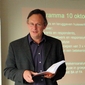 Drs. A.M. Stöfsel 